فرم شرکت در همایش های خارج از کشورخلاصه اطلاعات:مراحل تصویب و ابلاغ:اطلاعات مربوط به متقاضینام و نام خانوادگي: گروه:						دانشکده: تخصص: 					رتبه دانشگاهی:آخرین 3 همایش/کارگاه بینالمللی که شرکت کردهاید:امضاء متقاضی:   تاريخ:خلاصه اطلاعات مربوط به همایشعنوان مقاله و چکیده آن به انگلیسی:عنوان مقاله و چکیده آن به فارسی:جمع هزینههای شرکت در همایشلطفا  مدارک شامل چکیده مقاله، مقاله کامل، پذیرش مقاله، و بروشور مجمع (حاوی لیست کمیته علمی) را پیوست نمایید. اظهار نظر گروهتاریخ آخرین نوبت شرکت در همایش:              		امتیازات پژوهشی از مقاله از آخرین همایش تا زمان ارایه پیشنهاد:                  جذب بودجه تحقیقاتی از خارج دانشگاه از آخرین همایش تا زمان ارایه پیشنهاد:     اعتبار ویژه پژوهشی در سال جاری:								زیاد   متوسط   کم  درجه اهمیت همایش: 						                  درجه ارتباط با تخصص و رشته متقاضی:				                  درجه ارتباط  با فعالیتهای پژوهشی جاری متقاضی:		                  درجه مفید بودن برای گروه و دانشکده (نیاز):		                               معاون محترم پژوهشی دانشکده با سلام، تقاضای عضو محترم گروه جهت شرکت در همایش معتبر علمی خارج ازکشور برای ارایه مقاله در جلسه شماره______ مورخ ____________ گروه بررسی شد و بدین وسیله اعلام میدارد:1- مشخصات متقاضی، همایش و مقاله به شرح فوق مورد تایید است و مقاله فوق قبلا در هیچ همایش خارجی ارایه نشده است.2- متقاضی از سفر قبلي تا درخواست جديد دارای 3 امتياز از چاپ مقالات علمي– پژوهشي (در مجلات معتبر و به نام دانشگاه) می باشد. 3- اعزام ایشان به فعالیت های  آموزشی، پژوهشی و اجرایی گروه لطمه نمیزند و گروه  موافق اعزام است.4-ایشان طبق شیوهنامه مربوطه حائز شرایط جهت استفاده از اعتبار پژوهشی برای شرکت در همایش میباشند.5- مدارک شامل فرم تکمیل شده، چکیده مقاله، مقاله کامل، پذیرش مقاله و بروشور همایش (حاوی لیست کمیته علمی) پیوست میباشند. خواهشمند است موضوع در اولین جلسه شورای پژوهشی  دانشکده مطرح  گردد. نام و نام خانوادگی مدیر گروه:                                   امضا و تاریخ:اظهار نظر دانشکدهسرپرست محترم دفترروابط علمی و بین المللی دانشگاهبا سلام، تقاضای عضو محترم دانشکده به شرح فوق در جلسه شماره________ مورخ ____________ شورای پژوهشی دانشکده بررسی شد و بدین وسیله اعلام می دارد:1- مشخصات متقاضی، همایش و مقاله به شرح فوق مورد تایید است و مقاله فوق قبلا در هیچ همایش خارجی ارایه نشده است.2- اعزام ایشان به فعالیتهای  آموزشی، پژوهشی و اجرایی گروه لطمه نمیزند و گروه  موافق اعزام است.3-ایشان طبق شیوهنامه مربوطه حایز شرایط جهت استفاده از اعتبار پژوهشی برای شرکت در همایش میباشند.4- مدارک شامل فرم تکمیل شده،چکیده مقاله، مقاله کامل، پذیرش مقاله و بروشور مجمع (حاوی لیست کمیته علمی) پیوست میباشند. خواهشمند است دستور اقدام مقتضی صادر گردد.نام و نام خانوادگی معاون پژوهشی دانشکده:                                                                              امضا و تاریخ: مدیریت محترم پژوهشی دانشگاهبا سلام، تقاضای عضو محترم دانشکده به شرح فوق بررسی شد و بدین وسیله اعلام میدارد:1- مشخصات متقاضی، مقصد و موضوع تحقیقاتی مورد تایید است.2-متقاضی واجد شرایط استفاده از دوره مذکور (طبق شیوهنامه مربوطه) میباشد. 3- اعزام ایشان به فعالیتهای آموزشی، پژوهشی و اجرایی گروه لطمه نمیزند و گروه  موافق اعزام است.4- پذیرش و سایر مدارک لازم میباشد. خواهشمند است دستور اقدام مقتضی صادر گردد.نام و نام خانوادگی سرپرست محترم دفتر روابط علمی و بین اللملی دانشگاه:                                                                              امضا و تاریخ:اظهار نظر دانشکاهبا سلام، تقاضای عضو محترم دانشگاه جناب آقای/سرکار خانم                              به شرح فوق در جلسه شماره________ مورخ ____________ شورای پژوهشی دانشگاه بررسی و با درخواست ایشان موافقت شد           موافقت نشد.نام و نام خانوادگی مدیریت پژوهشی دانشگاه:                                                                              امضا و تاریخ: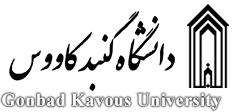 مدیریت پژوهشی و فناوریدفتر روابط علمی و بین اللملنام و نام خانوادگی متقاضی:نام و نام خانوادگی متقاضی:گروه آموزشی:گروه آموزشی:گروه آموزشی:عنوان مقاله:عنوان همایش: موسسه (محل) برگزار کننده همایش:موسسه (محل) برگزار کننده همایش:موسسه (محل) برگزار کننده همایش:محل برگزاری همایش (شهر، کشور):محل برگزاری همایش (شهر، کشور):محل برگزاری همایش (شهر، کشور):نحوه ارایه مقاله (سخنرانی/پوستر):نحوه ارایه مقاله (سخنرانی/پوستر):نحوه ارایه مقاله (سخنرانی/پوستر):نحوه چاپ مقاله (کامل/چکیده):نحوه چاپ مقاله (کامل/چکیده):نحوه چاپ مقاله (کامل/چکیده):ماخذ مقاله (پایان نامه متقاضی، پایان نامه دانشجویان، طرح تحقیقاتی، سایر):ماخذ مقاله (پایان نامه متقاضی، پایان نامه دانشجویان، طرح تحقیقاتی، سایر):ماخذ مقاله (پایان نامه متقاضی، پایان نامه دانشجویان، طرح تحقیقاتی، سایر):کل اعتبار لازم:سهم دانشگاه:تاریخ شروع همایش: تاریخ اختتام همایش: مدت اجرا (به روز):تاریخ تکمیل فرم:مرجع تایید و تصویب کننده تاریخ تصویبمحل امضا مقام مسئولشورای گروهشورای پژوهشی دانشکده دفتر روابط علمی بین اللملمدیریت پژوهش و فن آوریتاریخ اتمامتاریخ شروع شهر کشور عنوان همایش نوع هزینه مبلغ هزینه (ریال)هزینه بلیط رفت و برگشتهزینه ثبت نامهزینه اقامتسایر مواردجمع کل هزینه